www.rx-wachauring.com  	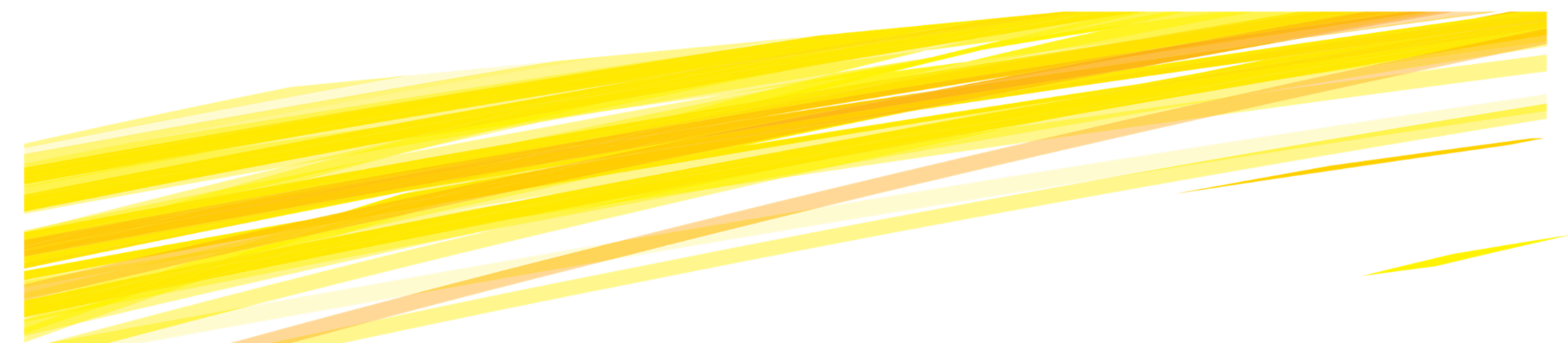 31.8. und 1.9.2019Österreichische Rallycross Staatsmeisterschaft, dazu italienische und tschechische Rallycross Staatsmeisterschaft plus Mascom Cup (CZ) und KartCross Italia(Samstag 31. August und Sonntag 1. September 2019)Akkreditierungsformular / Press Application Form               Zutreffendes ankreuzen / check correct boxTÄTIGKEIT/PROFESSION	o Journalist	Die Akzeptanz der Akkreditierung obliegtausschließlich dem Veranstaltero Journalist	The acceptance of the accreditation rests exclusively with the organizersFOTO/PHOTO		o Fotograf 	Die Akzeptanz der Akkreditierung obliegt								ausschließlich dem Veranstalter.Die Basis dafür bildet ein Gewerbeschein, dessen Nachweis mittels Mail verbindlich erforderlich isto PhotographerThe acceptance of the accreditation rests  exclusively with the organizers,The basis for this is a business license, a verification via mail is requiredMEDIUM:			o Zeitung		o Radio	 TV		o InternetMEDIA:			o Journal		o Radio	 TV		o InternetMEDIUM/NAME/ MEDIA/NAME ..............................................................................................NAME/SURNAME ...................................................................................................................VORNAME/CHRISTIANNAME..................................................................................................MAIL ADRESSE........................................................................................................................WEBSEITE/HOMEPAGE…………………………………………………………………………....MOBIL/PHONE………….……………………………………………………………………………..Zu retournieren an - please return via e-mail to akkreditierung@sportpressedienst.at (bis spätestens Montag 26. August 2019 / until monday 26. August 2019 at the latest)Sportpressedienst
Armin Holenia	Tel. +43 664 201 27 00
Wolfgang Nowak	Tel. +43 650 553 30 56